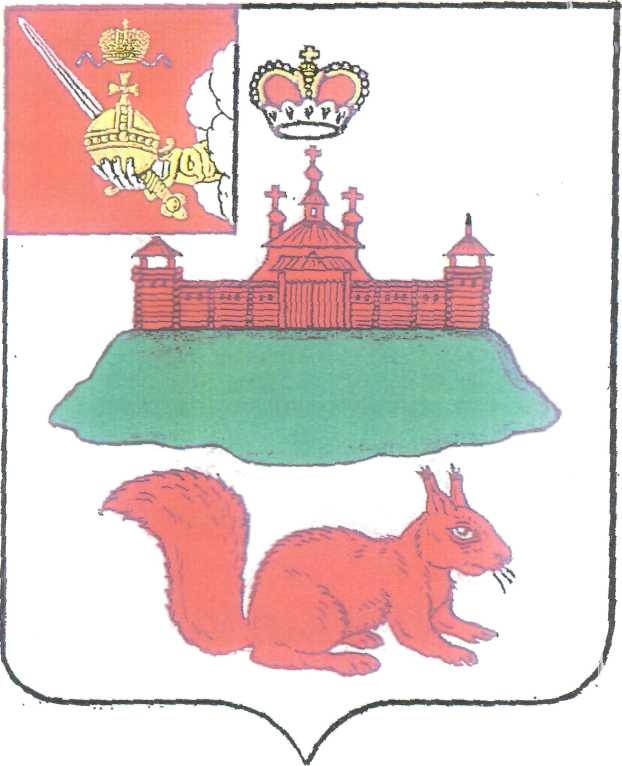 АДМИНИСТРАЦИЯ КИЧМЕНГСКО-ГОРОДЕЦКОГО МУНИЦИПАЛЬНОГО РАЙОНА ВОЛОГОДСКОЙ ОБЛАСТИ ПОСТАНОВЛЕНИЕ                 от 30.09.2016 № 554                              с. Кичменгский ГородокО внесении изменений в муниципальную программу                                                             «Развитие сферы «Культура» в Кичменгско-Городецком                                                    муниципальном районе на 2015-2020 гг.»	На основании постановления администрации Кичменгско - Городецкого муниципального района от 30.06.2014 года № 314 «Об утверждении перечня муниципальных программ», Постановления Администрации Кичменгско-Городецкого муниципального района от 30.06.2014 № 312 «О порядке разработки, утверждения и реализации ведомственных целевых программ», постановления администрации Кичменгско-Городецкого муниципального района от 04.06.2014 № 275 «О порядке разработки, реализации и оценки эффективности муниципальных программ» администрация Кичменгско-Городецкого муниципального района ПОСТАНОВЛЯЕТ:Внести изменения в муниципальную программу «Развитие сферы «Культура» в Кичменгско-Городецком муниципальном районе на 2015-2020гг», утвержденную постановлением администрации Кичменгско-Городецкого муниципального района от 17.05.2016 г. № 316, изложив        в новой редакции согласно приложению к настоящему постановлению.Настоящее постановление вступает в силу с момента принятия.Настоящее постановление разместить на официальном сайте Кичменгско – Городецкого муниципального района в сети Интернет.Первый заместитель Главы администрации района                       А.С.Щепелин                  